Die Sozialberatungsstelle ist eine wichtige Drehscheibe für Dienstleistungen aus den Bereichen Gesundheit und Soziales. 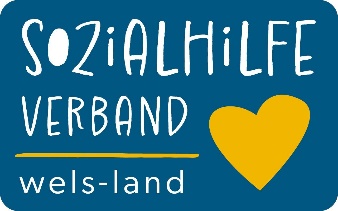 Informationen über Leistungen bzw. Vermittlung für alle Bürgerinnen und Bürger, z.B.:Beratung zur WohnsituationFinanzielle Unterstützungsmöglichkeiten (Beihilfen, Zuschüsse, Befreiungen)Familienhilfe,…..Unterstützung bei Anträgen (z.B.: Pflegegeld, Pension)Unterstützung für pflegende Angehörige (Entlastungsmöglichkeiten)Mobile DiensteHeim- und HaushaltsserviceMahlzeitendiensteTeilstationäre BetreuungBeratung und Vermittlung bei GedächtnisschwächeMobile Hospiz- und PalliativecareAlten- und Pflegeheime, Vermittlung von KurzzeitpflegeNähere Informationen in der Sozialberatungsstelle Lambach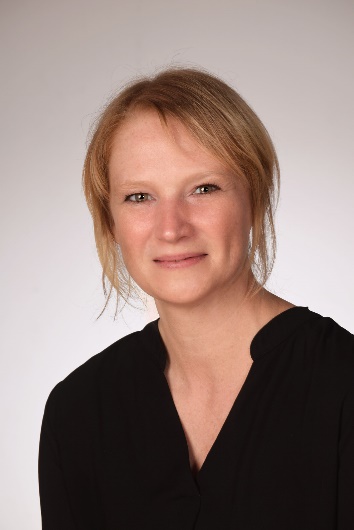 NEUE Öffnungszeiten ab 01.01.2024:                                     Montag:		08:00 – 12:00      Dienstag:		08:00 – 12:00       14:00 – 16:00                               Mittwoch:		08:00 -- 12:00Donnerstag:		08:00 – 12:00  Mobil:    0664  19811 02sbs-lambach.post@shvwl.atGute Beratung braucht Zeit, wir ersuchen um telefonische Terminvereinbarung.SOZIALBERATUNGSSTELLE LAMBACHBezirksalten- und PflegeheimLenaustraße 24650 Lambach